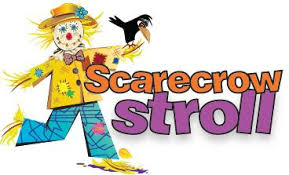  Participation:  	* Adults, children, families, groups, businesses, and organizations are eligible to participate.	* One entry per individual, family, group, organization, or business.	* A grouping must consist of no less than 3 scarecrows. Categories:	* Traditional/Original	* Whimsical/Humorous	* Artistic/Creative	* Best Grouping Design Prizes:		* Each category (with a minimum of 3 entries) will be awarded:			1st Place	$50	2nd Place $25 	3rd Place $10		* People’s Choice Award for Best of Show will be awarded $75. Display:  	* Displays must be located in city limits of Chester.	* Business owners and organizations may place their creation in front of their business.	* Private residents or organizations without a storefront may place them in their yards.	*Scarecrow(s) must be visible from the road. Important Dates:	* October 12th:  Registration forms must be submitted by noon.	* October 13th: Scarecrows must be set up by 9 a.m.	* October 19th:  Scarecrow Stroll Guide available at city hall and at www.chesterill.com 	  	   after 1p.m.	* October 23rd—October 30th:  Judging.	* October 31st:  Winners announced at City Hall, 5 p.m. Scarecrow Basics:  	* Entrants are responsible for providing their own materials and props.  	* Purchased scarecrows are NOT permitted.	* Scarecrows must remain in good condition Oct. 19-Oct. 31.	* Signs advertising for entrants, organization or business are allowed.	* Scarecrows reflecting controversial, social, or political opinions or statements or that 	    	   are deemed vulgar will NOT be accepted in the competition.  Chester Parks and 	 	   Recreation Department reserve the right to eliminate from the competition, any 	  	   scarecrow(s) they deem as inappropriate.	* Scarecrow entries/designs must be in good taste and constructed to withstand the 	 	   weather.	* Tiki torches, candles, gas, generators, or open flames are not permitted.	* Designs/displays should not impede pedestrian traffic or block the line of sight to 	 	   vehicular traffic. Voting:	* One ballot per individual will be accepted. 	* Judging will be by voting on our Facebook page @Fall Fun in River City and by written 	 	   ballot. Voting ends at 3 p.m., October 30th.	* Voting begins October 23rd at 9 a.m. and ends at noon, October 30th. Miscellaneous:	*The Park & Recreation Department’s interpretation of these rules (and any decisions 	 	  made by them) are final.	*By entering the Scarecrow Stroll Competition you confirm that you accept these rules.